Bulletin d’inscription					CFC Filière Article 32Volée 2023-2024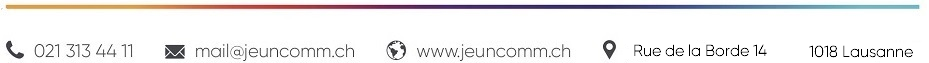 CFC Employé de commerce 		CFC Gestionnaire du commerce de détail	Coordonnées du / de la participant (e) Madame 			Monsieur 			Nom 		Prénom	Adresse 	NPA/Localité 	 Téléphone 		Mail 	N° AVS		Date de naissance	 Coordonnée du financeur de la formation (1) Madame	                          		(1) Monsieur	 	 Entreprise	 	Nom/Prénom		Adresse		 NPA/Localité	 	 Téléphone		Mail	 	 (2) Madame	                          		(2) Monsieur	 	 Entreprise	 	Nom/Prénom		Adresse		 NPA/Localité	 	 Téléphone		Mail	 	 Modalité de paiement Début des cours (un seul versement)		Trimestriel		Semestriel	La signature du présent document atteste que j’accepte les conditions générales de formation et que je suis inscrit à la formation : Signature du participant	                                                 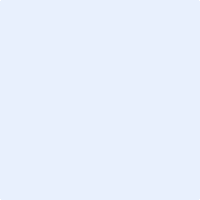 Lieu et date  Signature du financeur (1)Lieu et date  Signature du financeur (2) Lieu et date Conseils et orientation professionnelleRue de la Borde 14, 1018 Lausanne021 313 44 11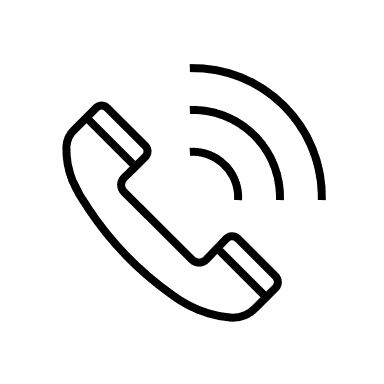 mail@jeuncomm.ch              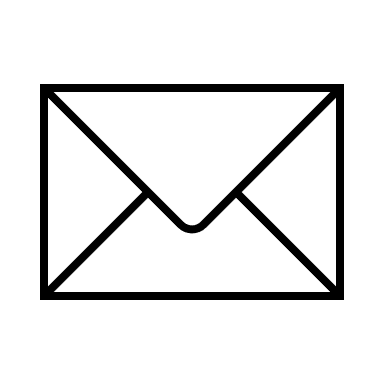 Conditions Générales Ventes Inscription et conclusion du contratLe formulaire d’inscription dûment rempli et signé constitue une reconnaissance de dettes, selon l’art. 82 LP. L’inscription est valable pour l’intégralité de la formation. Les inscriptions sont enregistrées par ordre d’arrivée. La formation débute avec un nombre minimum de participants. De plus, afin d’assurer un enseignement de qualité, le nombre de places est limité.Modalités de paiement Par cette inscription, le participant entre en formation pour 9 mois. L’année de formation est payante à hauteur de CHF 7’590.- pour la branche d’employé de commerce et 7'290.- pour la branche de gestionnaire du commerce de détails.L’écolage du cours doit être réglé selon le délai de paiement figurant sur la facture ou sur le plan de paiement. Le non-paiement n’est pas considéré comme retrait de l’inscription. L’écolage de cours peut être versé de la manière suivante :Écolage total (30 jours après la date de facturation) En cas d’échelonnement (maximum en 3 fois), le-la participant(e) doit l’avoir explicitement indiqué sur le formulaire d’inscription.La 1ère tranche, mais au minimum 20% de l’écolage total est due dans les 30 jours après confirmation de l’ouverture de la classe. Le solde de 80% est dû selon les échéances indiquées sur la facture. En cas de non-respect des modalités convenues dans les délais impartis, Jeuncomm Formation se réserve le droit de facturer des frais de rappels ainsi que des frais administratifs de CHF 250.- max. et de ne pas délivrer d’attestation de suivi de cours ni de certificat ou diplôme, jusqu’au règlement intégral du litige. Si le/la participant(e) devait également être exclu(e) de la formation, le montant total de l’année de formation resterait exigé, conformément au point 8.Frais de cours Les frais d’écolage comprennent les soirées de cours et les journées de séminaire, ainsi que les supports de cours et la documentation (exercices et solutions) élaborée par les formateurs, remise au format papier lors du cours et/ou électronique, disponible sur une plateforme interactive dédiée à la formation. Toute reproduction et/ou transmission des supports de cours, totale ou partielle est interdite sans autorisation écrite préalable de Jeuncomm Formation et de l’auteur du support. Les autres frais (par exemple : transports, repas), les taxes d’inscription pour des examens externes sont à la charge exclusive du/de la participant(e). Les cours manqués ne peuvent pas être rattrapés et ne sont pas remboursés. Jeuncomm Formation se réserve le droit De prendre toute mesure jugée opportune pour assurer la bonne marche des cours.De modifier l’horaire, le jour et les dates du planning de cours. Jeuncomm Formation informera les participant(e)s par courriel et/ou téléphone, aussi rapidement que possible. Examens Il est de la responsabilité des participant(e)s de s’inscrire aux sessions d’examens intermédiaires ou finales, à la décharge de Jeuncomm Formation.Pour les examens, il incombe au (à la) participant(e) de s’assurer qu’il (elle) remplit les conditions d’admission exigées par la commission des examens. En cas d’échec aux examens, le/la participant(e) se pliera aux instructions transmises par la commission des examens concernée.	Fin du contrat Résiliation de l’inscription par le/la participant(e) Tout désistement avant le début du cours ou arrêt pendant la formation doit être porté à la connaissance de Jeuncomm Formation, par lettre signature. La date de réception du courrier sera considérée comme date officielle d’annulation. En cas de désistement plus de 30 jours avant le début de la formation, une taxe de retrait sera facturée. Elle correspond à 20% du montant total de l’écolage plus, CHF 250.- de frais administratifs. Si le désistement intervient moins de 30 jours avant le début ou en cours de la formation, le montant total de l’écolage de l’année en cours (d’août à juillet) est exigé et aucun remboursement n’est accordé. Résiliation par Jeuncomm FormationJeuncomm Formation se réserve le droit de décaler ou d’annuler un cours ou une formation complète, si contre toute attente, le nombre de participant(e)s est insuffisant, et également de décaler ou d’annuler une formation en cas de force majeure. Dans ce cas, Jeuncomm Formation en informe les participant(e)s avant le début de la formation. Jeuncomm Formation s’engage à rembourser les montants payés dans les 30 jours suivant la décision de non-ouverture de la classe. Jeuncomm se réserve le droit d’exclure sans remboursement en cas de faute grave.Autre Il est interdit d’effectuer des enregistrements audio ou vidéo dans tous les locaux du centre de formation, sans le consentement explicite de Jeuncomm Formation.Les données personnelles fournies au moment de l’inscription seront utilisées par Jeuncomm Formation à des fins de communication. Ces données ne seront en aucun cas transmises à des tiers, sans l’accord préalable, du/de la participant(e). For juridique Le présent contrat est régi par le droit suisse. Tout litige découlant du présent contrat est de la compétence exclusive des tribunaux ordinaires de Lausanne.